AMMAR YASEEN MANSOUR
Barr Body
 The Witness and the EvidenceN.B. 
To read the original article,
click on one of the following links:
 Barr Body 
Mystery in Origin & Ignorance in Function
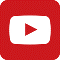 
N.B.
The Arabic version of the article is the reference,
read it on one of the following links: خُلِقَتْ حَوَّاءُ مِنْ ضِلعِ آدَمَ
رَائِعَةُ الإيْحَاءِ الفَلسَفِيِّ وَالمَجَازِ العِلمِيِّ
وَجُسيمُ بار.. هوَ الشَّاهدُ وهوَ البصيرةُ
Traditionally, Barr Body is considered to be inactive Chromosome X.
It is up to the pure chance to make this or that X- chromosome non- Active.In contrast, personally, I do believe Barr Body to be the only female sexual chromosome in woman. Whereas, the second chromosome X is just a porter chromosome. The last is the partner of the female sexual chromosome in the duel XX. However, it is not a sexual chromosome per se. It is inherited from the Mother Stem Cell. It remains functional but in a non-sexual way.The female sexual chromosome X is a result of a mistake in mitosis of the Mother Stem Cell. In anaphase, a segment of one chromosome X is avulsed in the profit of the chromosome X of the second daughter cell. The winner daughter cell became a female cell and gave the first woman; Eve. Whereas, the looser cell became a male cell and gave the first man; Adam.The Female Sexual Chromosome X rests string-like in Oocytes, in Ovum, and in a very early stage of female fetus. Hence after, it takes the form of the famous Barr Body. For more details, see the linked video: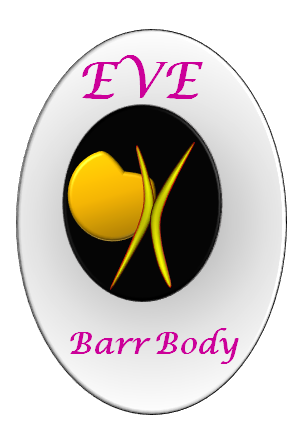 One can also read:14/7/2020Neural Conduction, Personal View vs. International View (Innovated)Upper Motor Neuron Lesions, Pathophysiology of SymptomatologyNeural Conduction, Action Pressure Waves (Innovated)Neural Conduction, Action Potentials (Innovated)Neural Conduction, Action Electrical Currents (Innovated)The Function of Action Potentials (Innovated)The Three Phases of Neural Conduction (Innovated)Neural Conduction in the Synapse (Innovated)Sensory ReceptorsNodes of Ranvier, the Equalizers (Innovated)Nodes of Ranvier, the Functions (Innovated)Nodes of Ranvier, First Function (Innovated)Nodes of Ranvier, Second Function (Innovated)Nodes of Ranvier, Third Function (Innovated)Node of Ranvier The AnatomyThe Philosophy of Pain, Pain Comes First! (Innovated)The Philosophy of the Form (Innovated)Spinal Injury, Pathophysiology of Spinal Shock, Pathophysiology of HyperreflexiaWho Decides the Sex of Coming Baby?Spinal Shock (Innovated)The Clonus (Innovated)Hyperactivity Hyperreflexia (Innovated)Hyperreflexia, Extended Sector of ReflexHyperreflexia, Bilateral ResponsesHyperreflexia, Multiple ResponsesNerve Conduction Study, Wrong Hypothesis is the Origin of the Misinterpretation (Innovated)Wallerian Degeneration (Innovated)Neural Regeneration (Innovated)Wallerian Degeneration Attacks Motor Axons, While Avoids Sensory AxonsBarr Body, the Whole Story (Innovated)Boy or Girl, Mother Decides!Adam's Rib and Adam's Apple, Two Faces of one SinThe Black Hole is a (the) Falling Star?Adam's Rib, could be the Original Sin?Pronator Teres Syndrome, Struthers Like Ligament (Innovated)Function of Standard Action Potentials & CurrentsPosterior Interosseous Nerve SyndromeSpinal Reflex, New Hypothesis of PhysiologyHyperreflexia, Innovated PathophysiologyClonus, 1st Hypothesis of PathophysiologyClonus, 2nd Hypothesis of PathophysiologyClonus, Two Hypotheses of PathophysiologyHyperreflexia (1), Pathophysiology of HyperactivityHyperreflexia (2), Pathophysiology of bilateral ResponsesHyperreflexia (3), Pathophysiology of Extended HyperreflexHyperreflexia (4), Pathophysiology of Multi-Response HyperreflexBarr Body, the Second LookMitosis in Animal CellMeiosisUniverse Creation, Hypothesis of Continuous Cosmic NebulaCirculating SweepersPneumatic Petrous, Bilateral Temporal HyperpneumatizationUlnar Nerve, Congenital Bilateral DislocationOocytogenesisSpermatogenesisThis Woman Can Only Give Birth to Female ChildrenThis Woman Can Only Give Birth to Male ChildrenThis Woman Can Give Birth to Female Children More Than to Male ChildrenThis Woman Can Give Birth to Male Children More Than to Female ChildrenThis Woman Can Equally Give Birth to Male Children & to Female ChildrenPiriformis Muscle Injection_ Personal ApproachEve Saved Human's Identity, Adam Ensured Human's AdaptationCorona Virus (Covid-19): After Humiliation, Is Targeting Our GenesClaw Hand Deformity (Brand Operation)Corona Virus (Covid-19): After Humiliation, Is Targeting Our GenesBarr Body; Mystery of Origin & Ignorance of FunctionThe Multiple Sclerosis: The Causative Relationship Between
The Galvanic Current & Multiple Sclerosis?Liver Hemangioma: Urgent Surgery of Giant Liver Hemangioma Because of Intra-Tumor BleedingCauda Equina Injury, New Surgical ApproachUlnar Dimelia, Mirror hand DeformityCarpal Tunnel Syndrome Complicated by Complete Rupture of Median NervePresacral SchwannomaCongenital Bilateral Thenar HypoplasiaBiceps Femoris' Long Head Syndrome (BFLHS)Algodystrophy Syndrome Complicated by Constricting Ring at the Proximal Border of the EdemaMandible Reconstruction Using Free Fibula FlapNon- Traumatic Non- Embolic Acute Thrombosis of Radial Artery
(Buerger’s Disease)Isolated Axillary Tuberculosis LymphadenitisFree Para Scapular Flap (FPSF) for Skin ReconstructionThree Steps of Neural Conduction